Jednotného školení pracovníků provádějících úřední kontroly(předmět školení dle kapitoly I přílohy II nařízení EP a Rady (ES) č. 882/2004)Vyhodnocení 7. kola školení:7. kolo jednotného školení pracovníků provádějících úřední kontroly probíhalo v termínu 1.10.2017 - 30.4.2018. Školení bylo realizováno formou studia e-learningových modulů, účastníkům bylo přiděleno 15 modulů, ve kterých byla zpracována témata dle kapitoly I přílohy II nařízení EP a Rady č. 882/2004. Ke studiu v sedmém kole školení byly zařazeny tyto kurzy:Přehled základních předpisů potravinového a krmivového právaAuditování systému řízení bezpečnosti potravin a jeho možná flexibilitaNedodržování požadavků potravinového práva a uplatňování sankcíRASFF – systém rychlého varování pro potraviny a krmivaLegislativa a rizika při výrobě krmivDeratizace v potravinářství a její kontroly Všeobecný přehled o legislativě EUHodnocení zdravotních rizik – potraviny a výživaPostupy založené na zásadách HACCP -1.částPostupy založené na zásadách HACCP -2.částZpracování masa na jatkáchOdběry vzorků potravin, krmiv a pitné vodyPosouzení rizik na různých stupních výroby potravin a krmivOchrana rostlin před škůdci, původci chorob a pleveli při zemědělské výrobě potravin rostlinného původuOchrana zvířat při porážení a jiných způsobech usmrcováníTechnickou stránku kurzů zajistil ÚZEI prostřednictvím LMS eDoceo. Obsah kurzů zajistila Veterinární a farmaceutická univerzita Brno.Do 7. kola jednotného školení bylo zařazeno 81 inspektorů ze 3 dozorových orgánů. Celkem školení úspěšně absolvovalo 74 účastníků, 7 účastníků ani nenavštívilo stránky. Rozdělení počtu účastníků a jejich úspěšnost dle jednotlivých organizací je zobrazena v tabulce v příloze. (Tabulka 1, Graf 1 a 2) Kurzy byly zakončeny testem. Výsledky bodového zisku v testech u jednotlivých kurzů zpracované v tabulce v příloze poukazují na to, že nejlépe si účastníci poradili s kurzy Potravinové a krmivové právo, nejobtížnější bylo pro účastníky téma Legislativa a rizika při výrobě krmiv. (Tabulka 3, Graf 3)  Průměrný čas, který strávili účastníci v jednotlivých kurzech, je 2 hodiny a 11 minut. Časy jsou orientační, údaje převzaté ze systému eDoceo určují čas, po který byli účastníci v jednotlivých kurzech přihlášeni (vyřazeny byly časy nad 50 hodin, které jsou nereálné a znamenají, že kurz pravděpodobně zůstal otevřený v prohlížeči bez aktivní účasti). Čas strávený studiem kurzů koresponduje s délkou a obtížností kurzů. Nejvíce času strávili inspektoři studiem kurzů Deratizace v potravinářství a její kontroly a Postupy založené na zásadách HACCP – 2. část. (Tabulka 3, Graf 4) Součástí každého e-learningového kurzu byl formulář pro hodnocení kurzu a zaznamenání připomínek. Bodové hodnocení bylo provedeno v této škále: Souhrnné hodnocení kurzu: 1 výborný – 5 slabýMoje očekávání byla splněna: 1 úplně – 5 vůbec neE-learningová forma kurzu: 1 vhodná – 5 nevhodnáInformace poskytnuté v kurzu byly: 1 praktické – 5 nepraktickéInformace mohu využít ve své práci: 1 určitě ano – 5 vůbec neObtížnost testů byla: 1 lehká – 5 těžkáZpracování (forma) kurzu bylo: 1 vhodné – 5 nevhodnéInteraktivita kurzu: 1 výborná – 5 slabáČinnost tutora: 1 nutná – 5 nebyla potřebaDle bodového skóre v souhrnném hodnocení byl nejlépe hodnocen kurz RASFF. Jako nejvíce interaktivní a vhodně zpracované do e-learningové podoby byly hodnoceny kurzy RASFF 
a Odběry vzorků. Obtížnost testu se zdála účastníkům nejmenší u kurzu Posouzení rizik 
na různých stupních výroby potravin a krmiv, nejtěžší se zdál test v kurzu Potravinové právo 
a uplatňování sankcí. (Tabulka 2)Konkrétní připomínky účastníků ke kurzům byly zaznamenány a slouží jako podklady 
pro aktualizace kurzů v dalších kolech školení. V Brně dne 16.8.2018 Vyhodnocení provedla: BartoškováPříloha: Tabulka 1: Výsledky dle organizací, Tabulka 2: Hodnocení kurzů, Tabulka 3: Výsledky, Graf 1: Přihlášení účastníci dle organizací, Graf 2: Výsledky dle organizací, Graf 3: Úspěšnost v testu, Graf 4: Časová náročnost studiaGraf 1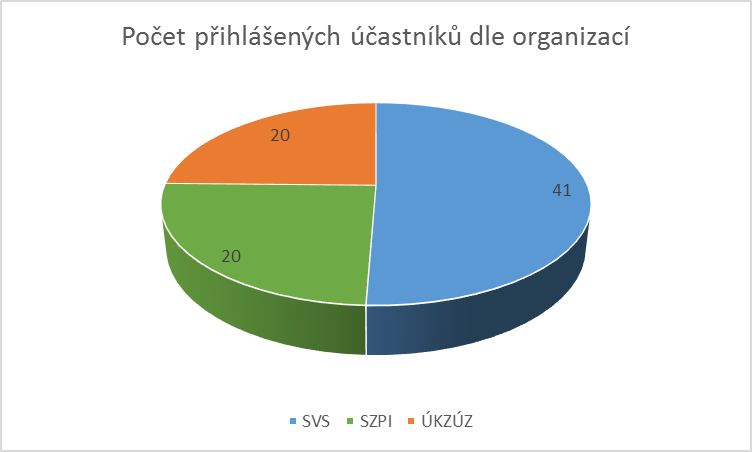 Graf 2Tabulka 3: Výsledky* bylo vyřazeno přihlášení delší než 50 hGraf 3Graf 4Tabulka 1: Výsledky dle organizacícelkem účastníků počet absolventů% absolventů z počtu účastníkůSVS413892,7SZPI201995ÚKZÚZ201785Celkem817491,3Tabulka 2: Hodnocení kurzůPrůměrný čas strávený v kurzu *průměrné skóre testuúčastníci s max. ziskem bodůúčastníci s max. ziskem bodůPrůměrný čas strávený v kurzu *%počet%Ochrana rostlin před škůdci2:19:5787,63851,6Legislativa a rizika při výrobě krmiv1:40:1085,42939,2Rizika v potravinách1:40:5891,53750Odběr vzorků potravin, surovin, krmiv, pit. vody1:50:1491,53040,5Posouzení rizik výroby potravin a krmiv1:23:41976081Ochrana zvířat při porážení2:22:3397,55675,7Všeobecný přehled o legislativě EU2:32:1390,12533,8RASFF0:59:4096,25574,3Zpracování masa na jatkách2:09:4592,14256,8Potravinové právo a uplatňování sankcí2:56:5889,61520,3Potravinové a krmivové právo0:56:0510074100Deratizace v potravinářství a její kontroly3:51:3987,81722,9Postupy založené na zásadách HACCP - 1. část2:25:5891,73851,4Postupy založené na zásadách HACCP - 2. část2:57:47912635,1Metody auditu2:27:4393,73547,3